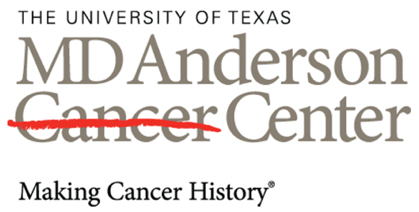 Certified Tobacco Treatment Training Program - March 2021Presented byMonday March 22, 20217:45 AMOnlineTarget Audience:Specialties:	Behavioral Sciences, Cancer Prevention, General Oncology, OtherProfessions:	Physician (MD or DO), Nurse/APN, Pharmacist, Counselor, Physician Assistant, Student or Trainee, OtherDescription:This activity is intended for health care providers and behavioral health professionals, who counsel patients toward full cessation of tobacco and nicotine products. The program offers the highest quality of tobacco treatment training based on the most up-to-date evidence-based tobacco cessation research and treatment strategies.Learning Objectives:1 Implement best practice patient screening and care procedures.2 Demonstrate understanding of best practices and complications related to tobacco cessation.3 Identify multiple treatment plans, techniques and available resources to offer as patient care.4 Provide patient education on new and emerging tobacco products.5 Evaluate the effectiveness of the treatment being offered.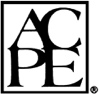 Accreditation:The University of Texas MD Anderson Cancer Center is accredited by the Accreditation Council for Continuing Medical Education (ACCME) to provide continuing medical education for physicians.Credit Designation:The University of Texas MD Anderson Cancer Center designates this live activity for a maximum of 31.25 AMA PRA Category 1 Credit(s)™ of which 1.00 have been designated in the area of medical ethics and/or professional responsibility.  Physicians should claim only the credit commensurate with the extent of their participation in the activity.Commercial Support:No commercial support has been received for this activity.Faculty & Planner Disclosure:Hardware & Software Requirements:If this activity includes a virtual meeting, the technical requirements are as follows:System Requirements:Internet Connection – broadband wired or wireless (3G or 4G/LTE)Speakers – built-in or wireless BluetoothWindows:Internet Browser – Internet Explorer 11+, Edge 12+, Firefox 27+, Chrome 30+Operating System – Windows 10 Home, Pro, or Enterprise. S Mode is not supported.Apple:Internet Browser – Safari 7+, Firefox 27+, Chrome 30+Operating System macOS 10.9 or laterProcessor Requirements:Minimum – Single-core 1GHz or higherRecommended – Dual-core 2GHz or higher (Intel i3/i5/i7 or AMD equivalent)RAM Requirements:Minimum – N/ARecommended – 4GBBandwidth:50 - 70kbps (down)Supported Tablet and Mobile Devices:Surface PRO 2 or higher and running Windows 8.1 or higheriOS and Android devicesBlackberry devicesDiane Beneventi, PhDAssistant ProfessorMD AndersonJanice Blalock, PhDPaul Cinciripini, PhDProfessor and ChairMD AndersonJennifer Cofer, MPHDirector, EndTobacco Program & Cancer Prevention PolicyThe University of TX MD Anderson Cancer CenterMark Evans, MSWUT MD Anderson Cancer Center Alex Hurst, MHARyan Ingraham, JDMD AndersonMaher Karam-Hage, MDMaherUT MD Anderson Cancer CenterJennifer Minnix, PhDAssociate Professor UT MD Anderson Cancer Center Tiffany Winter, MPHProgram CoordinatorThe University of Texas MD Anderson Cancer CenterLeann Witmer, MASupv, Clinical StudiesThe University of Texas MD Anderson Name of individualIndividual's role in activityName of commercial interest/Nature of relationshipAngelic Castillo, NoneActivity AdministratorNothing to disclose - 02/22/2021Maher Karam-Hage, MDActivity Director/Chair,FacultyNothing to disclose - 03/05/2021Diane Beneventi, PhDOther Planning Committee Member,FacultyNothing to disclose - 03/04/2021Janice Blalock, PhDOther Planning Committee Member,FacultyNothing to disclose - 01/13/2021Paul Cinciripini, PhDOther Planning Committee Member,FacultyNothing to disclose - 01/15/2021Jennifer Cofer, MPHOther Planning Committee Member,FacultyNothing to disclose - 03/04/2021Mark Evans, MSWOther Planning Committee Member,FacultyNothing to disclose - 03/11/2021Alex Hurst, MHAOther Planning Committee Member,FacultyNothing to disclose - 01/11/2021Jennifer Minnix, PhDOther Planning Committee Member,FacultyNothing to disclose - 01/05/2021Tiffany Winter, MPHOther Planning Committee Member,FacultyNothing to disclose - 01/11/2021Leann Witmer, MAOther Planning Committee Member,FacultyNothing to disclose - 12/31/2020Ryan Ingraham, JDFacultyNothing to disclose - 03/05/2021